CONVOCAÇÃO Nº 06REFERENTE AO EDITAL UAPI/NEAD/UESPI Nº 003/2021TUTORA Universidade Aberta do Piauí - UAPI, por intermédio da Pró-Reitoria de Ensino de Graduação – PREG e do Núcleo de Educação a Distância – NEAD, em conformidade com a Lei Nº 7.443, de 08 de janeiro de 2021, o Decreto nº 17.306, de 08 de agosto de 2017, art. 6º, XV, e, Decreto nº 17.548 de 18 de Dezembro de 2017, no uso de suas atribuições legais e em conformidade com o Resultado Final do Processo Seletivo Simplificado EDITAL UAPI/NEAD/UESPI Nº 003/2021, para a função de Tutor do Curso de Bacharelado em Administração, na modalidade a distância, na Universidade Aberta do Piauí (UAPI) da Universidade Estadual do Piauí (UESPI), resolve CONVOCAR o/a candidato(a) em cadastro de reserva, abaixo relacionado(a), no referido Processo Seletivo para enviar, no  período de 15/02 a 16/02 de 2023, para o seguinte endereço eletrônico copdoc.uapi@nead.uespi.br os seguintes documentos: RG, CPF, DIPLOMAS DAS TITULAÇÕES ACADÊMICAS EXIGIDAS PARA O CARGO, comprovante de endereço (que contenha bairro e CEP), cabeçalho do extrato bancário e cópia do último contracheque (no caso de servidor público), em ARQUIVO ÚNICO EM PDF. CARGO: TUTOR DO CURSO DE BACHARELADO EM ADMINISTRAÇÃO CURSO: BACHARELADO EM ADMINISTRAÇÃO – UAPITeresina-PI, 09 de fevereiro de 2023Profª Drª. Josiane Silva Araújo Pró-Reitora Adjunta de Ensino de Graduação – PREG/UESPI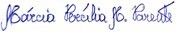 Profª Drª Márcia Percília Moura ParenteDiretora Geral do Núcleo de Educação a Distância – NEAD/UESPI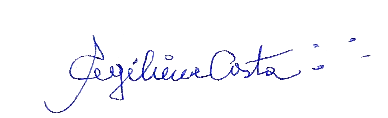 Profª Me. Ana Angélica Fonseca CostaCoordenadora Geral da Universidade Aberta do Piauí – UAPI/UESPIORDEMCANDIDATOSITUAÇÃO01CLEIANE DE ARAUJO PEREIRACadastro de Reserva